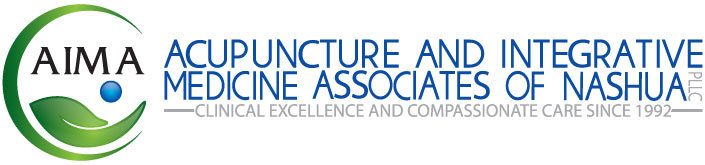 PATIENT HEALTH HISTORY INTAKE FORMWELCOME!At Acupuncture and Integrative Medicine Associates of Nashua, we value integrity, clinical excellence and compassionate care. There is no higher honor than to be given the privilege of applying our skills to assist you in your well-being. While under our care, you will be treated as a unique individual, with a treatment plan that is specifically tailored to your concerns and adjusted as needed in accordance with your progress. We utilize an integrative approach that incorporates the strengths of both Western (also known as conventional or allopathic medicine) and Asian medicine. We believe in collaboration between doctors and patients, the practice of self care and a balance between work, rest and leisure in maintaining health. We look forward to working with you!Please help us to provide you with a comprehensive and individualized evaluation by filling out this questionnaire. Mark any check boxes that apply now or in the past. Thank you in advance in assisting us with a thorough intake. Date Today:_________________________ Date of Appointment: __________________________Full Legal Name: _________________________________________________________________Preferred Name: _________________________________________________________________Date of Birth: ________________________Age: ____________Gender: _____________________Home Phone:________________________Work Phone: _________________________________Cell Phone: _________________________ Other Phone:_________________________________Preferred Phone (best way to contact you?):____________________________________________RESIDENTIAL ADDRESS: Street, City, State, Zip Code:_________________________________________________________________________________________________________________MAILING ADDRESS: Street, City, State, Zip Code:______________________________________________________________________________________________________________________Preferred email contact: (Best email address to use)? ____________________________________Name of primary care provider and credentials (MD, DO, NP/ARNP/APRN, PA-C, etc.):________________________________________________________________________________Primary care provider phone: __________________________Fax: __________________________Address of primary care provider (Practice name, Street, City, State, Zip Code):________________________________________________________________________________________________________________________________________________________________Date of last physical exam: __________________________________________________________Names of other health care provider(s), as applicable:☐Acupuncturist:_________________________☐PT:_____________________________________☐OT: _________________________________☐Chiropractor: _____________________________☐ Athletic Trainer:_______________________ ☐Massage Therapist: ________________________☐Naturopathic doctor: ____________________☐Dietician or nutritionist: _____________________☐Psychiatrist:___________________________☐Psychologist:_____________________________☐Counselor:____________________________☐Neurologist:______________________________☐Orthopedist:___________________________☐Sports Medicine:  _________________________☐Rheumatologist:________________________☐Cardiologist:_____________________________☐Endocrinologist:________________________☐Gastroenterologist: ________________________☐Pulmonologist:_________________________☐Hematologist:_____________________________☐Allergist:______________________________☐ENT:____________________________________☐Dermatologist: ________________________☐Surgeon:_________________________________☐Oncologist: __________________________ ☐Urologist:_________________________________☐OB/GYN:____________________________ ☐Physiatrist ________________________________☐Pain Medicine: ________________________☐Geriatrician:_______________________________☐Pediatrician:__________________________ ☐Ophthalmologist: ___________________________☐Other/Not Listed: _________________________________________________________________May we share this information with your health care provider(s)?☐Yes - Share everything; I want the benefit of collaborative care between my health care providers☐Yes - You may share the information specified on my PHI (Protected Health Information) Release Form☐NoHow did you hear about us? (Check all that apply) ☐Primary care provider  ☐Another provider ☐A local business ☐Rotary Club  ☐Chamber of Commerce  ☐Government agency  ☐Friend  ☐Friend of a friend  ☐Co-worker ☐Neighbor  ☐Associate  ☐ Patient of yours ☐Employer  ☐Internet Search  ☐Google Reviews  ☐Yelp Reviews  ☐Social Media  ☐ Other/Not Listed:_________________________________________________________________________________Emergency Contact (first and last name):________________________________________________________________Emergency contact relation to you:_____________________________________________________________________Emergency contact phone numbers (cell, work, home): ______________________________________________________________________________________________________________________________________________________Have you ever been treated with acupuncture, Asian medicine, or Chinese herbal medicine? ☐Yes  ☐No *If yes - how long ago, with whom, what for, and how was the experience?_______________________________________Main reason for your visit today: ☐Preventative care ☐Wellness visit ☐New concern(s)  ☐Ongoing problem(s)PRIMARY HEALTH CONCERNSPlease describe the top three health concerns you would like to address. 1.  What is the first concern or problem, and how long ago did it begin? (Give a specific date, or a range of weeks, years, or months): __________________________________________________________________________________________Please describe the specific incident that marked the beginning of this concern or problem, or information about when you first noticed it:  ________________________________________________________________________________________________________________________________________________________________________________________What makes it better or worse? Please list any alleviating or aggravating factors:____________________________________________________________________________________________________________________________________How does this impact you (physically or psychologically)? What would you like to be able to do that you have difficulty with, or cannot do?_______________________________________________________________________________________2.  What is the second concern or problem, and how long ago did it begin? (Give a specific date, or a range of weeks, years, or months): _________________________________________________________________________________________Please describe the specific incident that marked the beginning of this concern or problem, or information about when you first noticed it: _________________________________________________________________________________________________________________________________________________________________________________________What makes it better or worse? Please list any alleviating or aggravating factors: ____________________________________________________________________________________________________________________________________How does this impact you (physically or psychologically)? What would you like to be able to do that you have difficulty with, or cannot do?_______________________________________________________________________________________3.  What is the third concern or problem, and how long ago did it begin? (Give a specific date, or a range of weeks, years, or months): ___________________________________________________________________________________________Please describe the specific incident that marked the beginning of this concern or problem, or information about when you first noticed it: _________________________________________________________________________________________________________________________________________________________________________________________What makes it better or worse? Please list any alleviating or aggravating factors:____________________________________________________________________________________________________________________________________How does this impact you (physically or psychologically)? What would you like to be able to do that you have difficulty with, or cannot do?_______________________________________________________________________________________Have you been given a diagnosis for any of these problems or concerns? ☐Yes  ☐No  *If yes - What diagnosis(es), how long ago, and by whom?_______________________________________________________________________________What self care or other treatments have you tried? __________________________________________________________How effective were they?  ☐Not at all  ☐Poor  ☐Fair  ☐Good  ☐Excellent *Tell us more about what treatments offer no help, have some effect, or help a lot: _____________________________________________________________________TREATMENT GOALS: What would you like the outcome of this treatment to be? List one, two, or three goals:1. ________________________________________________________________________________________________2. ________________________________________________________________________________________________3. ________________________________________________________________________________________________Past Medical History (Check all that apply to YOU):  ☐Heart disease  ☐Kidney disease  ☐Liver disease  ☐Lung disease  ☐COPD  ☐Autoimmune disease  ☐Cancer  ☐Diabetes  ☐Stroke  ☐TIA/transient ischemic attack ☐Blood clots ☐Seizures ☐Blood disorder  ☐Bruise easily  ☐Bleeding disorder  ☐Anemia  ☐Varicose veins  ☐High blood pressure   ☐Asthma  ☐Low blood pressure ☐High cholesterol  ☐High blood sugar  ☐Low blood sugar ☐Arthritis  ☐Anxiety  ☐Depression  ☐Thyroid disease/Hyperthyroidism  ☐Thyroid disease/Hypothyroidism ☐Osteopenia  ☐Osteoporosis  ☐Mental Illness  ☐Eating disorder  ☐Trauma/abuse  ☐Drug/alcohol abuse  ☐Neurological disorder  ☐Other/Not Listed  *Please share details regarding any of the above:_______________________________________________________________________Have you ever been hospitalized?  ☐Yes  ☐No  *If yes, what for, when, and for how long? ____________________________________________________________________________________________________________________________Have you had any surgeries?  ☐Yes  ☐No  *If yes, what for and when?___________________________________________________________________________________________________________________________________________Family Medical History (Check all that apply to YOUR FAMILY - mother, father, siblings, grandparents): ☐Heart disease ☐Kidney disease ☐Liver disease  ☐Lung disease  ☐COPD  ☐Autoimmune disease  ☐Cancer ☐Diabetes  ☐Stroke  ☐TIA (transient ischemic attack)  ☐Blood clots  ☐Blood disorder  ☐Bruise easily  ☐Asthma  ☐Bleeding disorder  ☐Anemia  ☐Varicose veins  ☐Seizures  ☐High blood pressure ☐Low blood pressure ☐Anxiety  ☐High blood sugar  ☐Low blood sugar ☐Thyroid disease/Hyperthyroidism  ☐Thyroid disease/Hypothyroidism  ☐Depression  ☐Osteopenia  ☐Osteoporosis  ☐Arthritis  ☐High cholesterol  ☐Mental Illness  ☐Eating disorder  ☐Trauma/abuse  ☐Drug/alcohol abuse  ☐Neurological disorder  ☐Other/Not Listed  *Please share details regarding any of the above: _______________________MEDICATIONS, SUPPLEMENTS, VITAMINS, AND TOPICAL PREPARATIONSPlease list all current medications, supplements, vitamins, creams, ointments, powders, topical preparations, both prescription and over the counter. Please include instructions for use (morning/evening, once daily, etc.) and dosage: ________________________________________________________________________________________________________________________________________________________________________________________________________________________________________________________________________________________________________________________________________________________________________________________________________ALLERGIES AND SENSITIVITIESDo you have an allergic reaction or sensitivity to latex?   ☐Yes  ☐NoDo you have an allergic reaction or sensitivity to adhesives (such as those used with medical tape, bandages, or adhesive strips)?  ☐Yes  ☐NoPlease list any known drug allergies or sensitivities:_________________________________________________________ __________________________________________________________________________________________________Please list any known chemical allergies or sensitivities: _______________________________________________________________________________________________________________________________________________________Please list any known seasonal allergies or sensitivities: _______________________________________________________________________________________________________________________________________________________Please list any known environmental allergies or sensitivities: ___________________________________________________________________________________________________________________________________________________Please list any known food allergies or sensitivities: ___________________________________________________________________________________________________________________________________________________________Your current height:_________ feet ________ inches   Your current weight: ________ poundsGENERAL SYSTEMS REVIEWPlease check all that you have experienced, past or present.EENT ☐Recent visual changes  ☐New loss of taste or smell  ☐Poor vision  ☐Blurry vision  ☐Tunnel vision  ☐Glasses ☐Contacts  ☐Cataracts  ☐Glaucoma  ☐Eye strain  ☐Night blindness  ☐Poor night vision  ☐Color blindness  ☐Floaters or spots  ☐Eye pain  ☐Eye redness  ☐Eye dryness ☐Eye itchiness ☐Eyes feel sticky ☐Bags under eyes  ☐Dark circles under eyes  ☐Excessive tearing  ☐Earaches  ☐Ear ringing/tinnitus  ☐Ear infections  ☐Ear pressure  ☐Dry ears  ☐Itchy ears  ☐Excessive wax production  ☐Recent changes in hearing  ☐Poor hearing  ☐Sinus problems  ☐Sinus infections  ☐Sinus congestion  ☐Stuffy nose  ☐Runny nose  ☐Post nasal drip  ☐Hay fever or allergies  ☐Sneezing attacks  ☐Nose bleeds  ☐Jaw problems  ☐Clenching teeth  ☐Grinding teeth ☐Dental surgery  ☐Poor dental health  ☐Bleeding Gums  ☐Dry mouth  ☐Dry throat  ☐Sore throat  ☐Mouth ulcers  ☐Recurring or frequent sore throat  ☐Phlegm in throat  ☐Difficulty swallowing  ☐Weak voice  ☐Hoarseness of voice  ☐Other/Not Listed  *Details regarding any of the above:______________________________________________________________________INFECTIOUS DISEASE AND IMMUNE SYSTEM ☐Hepatitis  ☐HIV/AIDS  ☐Herpes virus  ☐Canker sores  ☐Cold sores/oral herpes  ☐Genital warts/genital herpes  ☐HSV  ☐HPV  ☐Gonorrhea  ☐Syphilis  ☐Measles  ☐Mumps  ☐Rubella  ☐Diphtheria  ☐Influenza  ☐COVID-19  ☐Pneumonia  ☐Bronchitis  ☐Common cold  ☐Staph (staphylococcus) infection  ☐Strep infection  ☐Strep throat  ☐E-Coli infection     ☐C-Diff (clostridioides difficile)  ☐MRSA infection  ☐VRE infection  ☐MDRO's (multidrug-resistant organisms)      ☐Tetanus  ☐Tuberculosis  ☐Giardiasis  ☐H. Pylori  ☐Meningitis  ☐CMV (cytomegalovirus)  ☐Herpes Zoster/Shingles ☐Varicella-zoster/Chickenpox ☐Epstein-Barr/Mononucleosis ☐Pertussis/Whooping Cough  ☐Frequent colds or flus☐Frequent upper respiratory issues  ☐Other/not listed  *Details regarding any of the above:___________________________________________________________________________________________________________________________How many times per year do you experience common cold, illness, or infection of any type?_________________________When you get sick, do the symptoms quickly or easily progress to your chest with lung congestion or infection? __________ORTHO/NEURO ☐Headache  ☐Headaches with nausea  ☐Lightheadedness  ☐Dizziness  ☐Vertigo  ☐Concussion  ☐Head injury  ☐Loss of consciousness ☐Tremors ☐Tics  ☐Stuttering or stammering ☐Slurred speech  ☐Gagging or need to clear throat  ☐Muscle spasm ☐Muscle twitching ☐Muscle cramps ☐Body aches  ☐Neck pain ☐Shoulder pain  ☐Neck to shoulder pain ☐Upper back pain ☐Mid back pain ☐Low back pain ☐Tailbone pain ☐Sciatica ☐Sore knees  ☐Weak knees  ☐Cold knees☐Seizures  ☐Poor memory ☐Forgetful  ☐Difficulty concentrating or focusing  ☐Foggy mindedness ☐Disordered thinking☐Difficulty making decisions  ☐Unclear/cloudy thinking  ☐Poor comprehension  ☐Other problems with thinking  ☐Peculiar tastes  ☐Peculiar smells  ☐Lack of coordination  ☐Clumsiness  ☐Loss of balance ☐Dropping items  ☐Paralysis ☐Muscle weakness  ☐Body feels heavy  ☐Body feels weak  ☐Limbs feel heavy  ☐Limbs feel weak  ☐Areas of numbness    ☐Muscle pain or discomfort  ☐Joint pain or discomfort  ☐Bone pain or discomfort  ☐Areas of abnormal sensation    ☐Areas of poor sensation  ☐Areas of absent sensation  ☐Tingling  ☐Neuropathy  ☐Abnormal reflexes☐Facial asymmetry or drooping  ☐Other/not listed  *Details regarding any of the above:____________________________Hand dominance:  ☐Right  ☐Left  ☐Ambidextrous Do you have range of motion loss, joint stiffness, or loss of flexibility? ☐Yes  ☐No *If yes, where?_____________________Is the range of motion loss/joint stiffness/loss of flexibility worse at any particular time of day? ________________________If you have pain or discomfort, where is it? ________________________________________________________________If you have pain or discomfort, does it get worse with certain types of weather? ☐Yes  ☐No  ☐Maybe - I'm not sure*If yes, what type of weather makes (or possibly makes) your pain or discomfort worse? ☐Cold or cool weather ☐Damp weather or rain  ☐Windy weather  ☐Warm or hot weather  ☐Humid weather  ☐Other/not listed*If weather affects your pain or discomfort, please give any details: _____________________________________________If you have pain or discomfort, what makes it better? ☐Warmth or heat  ☐Cold or ice  ☐Acupuncture  ☐Massage  ☐Rest  ☐Activity, movement, or exercise  ☐Changing my position  ☐Meditation  ☐Yoga ☐Breathing techniques ☐Guided imagery ☐Music ☐Social support ☐Active gratitude practice ☐Positive psychology ☐Counseling/psychotherapy  ☐Drugs or alcohol☐Distraction with another activity  ☐Oral medication or topical preparations ☐Supplements or vitamins  ☐Other/not listed*Please give any details about what makes the pain or discomfort better:________________________________________*If you have pain or discomfort, what makes it worse? ☐Warmth or heat  ☐Cold or ice  ☐Acupuncture  ☐Massage  ☐Rest☐Activity, movement, exercise  ☐Changing my position  ☐Negative thinking  ☐Anxiety or worry  ☐Depression or sadness☐Drugs or alcohol  ☐Oral medication or topical preparations  ☐Other/not listed  *Please give any details about what makes the pain or discomfort worse:___________________________________________________________________________PHYSICAL TRAUMA HISTORYHave you ever broken any bones or dislocated any joints? ☐Yes  ☐No *If yes, please describe which bone(s) or joint(s) and how it happened: ________________________________________________________________________________Have you had any falls that resulted in an injury? ☐Yes  ☐No *If yes, please describe:_______________________________________________________________________________________________________________________________Have you had any sports related injuries? ☐Yes  ☐No *If yes, please describe:_____________________________________________________________________________________________________________________________________Have you ever been involved in a motor vehicle accident that resulted in an injury? ☐Yes  ☐No  *If yes, please describe: __________________________________________________________________________________________________Have you had a head injury that resulted in a concussion? ☐Yes  ☐No * If yes, please describe: _______________________________________________________________________________________________________________________Have you had a head injury that resulted in a loss of consciousness? ☐Yes  ☐No  *If yes, please describe:_______________________________________________________________________________________________________________ANS ☐Feeling faint  ☐Fainting ☐Fevers ☐Feverish feelings  ☐Hands or feet get hot  ☐Face gets hot  ☐Head or scalp gets hot☐Chest gets hot ☐Body temperature feels warm or hot ☐Chills ☐Chills with shaking  ☐Body temperature feels cool or cold  ☐I get cold "in the bones" ☐Hands or feet get cool or cold easily  ☐Hands or feet easily sweat  ☐I tend to sweat easily☐I tend to sweat profusely  ☐Unusual sweating  ☐Hot flashes or feeling hot during day  ☐Hot flashes or feeling hot at night☐Night sweating  ☐Spontaneous day sweating  ☐Difficulty with body temp regulation  ☐Feeling hot to cold and vice versa☐Body temperature feels normal  ☐Other/not listed  *Details regarding any of the above:___________________________SKIN ☐Sensitive skin  ☐Hives  ☐Rashes  ☐Dryness  ☐Oily scalp  ☐Oily skin  ☐Psoriasis  ☐Eczema  ☐Itchiness  ☐Dandruff☐Ulcerations  ☐Cysts or tumors  ☐Pimples  ☐Acne  ☐Rosacea  ☐Nail or other fungus  ☐Dry or brittle nails  ☐Dry hair☐Dry lips  ☐Edema or swelling  ☐Hair loss  ☐Moles  ☐Recent changes in hair, skin or nails  ☐Other/not listed*Details regarding any of the above: _____________________________________________________________________LUNGS/HEART/THORAX ☐Bleed easily  ☐Bruise easily  ☐Fainting  ☐Shortness of breath  ☐Bronchitis  ☐Pneumonia  ☐Emphysema  ☐Asthma  ☐COPD  ☐CHF  ☐Water retention or swelling  ☐Pacemaker  ☐High blood pressure  ☐Low blood pressure  ☐Wheezing☐Difficulty breathing ☐Pain with deep breath ☐Cough with phlegm ☐Production of phlegm ☐Dry cough  ☐Coughing blood☐Subcostal tension  ☐Tightness under ribs  ☐Chest pain  ☐Chest discomfort  ☐Chest pressure  ☐Chest tightness  ☐Heart palpitations  ☐Murmur  ☐Irregular heartbeat  ☐Skipped heartbeats  ☐Rapid heartbeat  ☐Pounding heartbeat☐Cold hands or feet ☐Blood clots ☐Poor circulation ☐Swelling of hands  ☐Swelling of feet  ☐Swelling of lower extremities☐Varicose veins  ☐Peripheral vascular disease  ☐Frequent sighing  ☐Other/not listed  *Details regarding any of the above:__________________________________________________________________________________________________Blood pressure typical readings - Please include systolic (top) and diastolic (bottom) numbers: _______________________Pulse - Typical readings: ______________________________________________________________________________GI/GU ☐No appetite ☐Low appetite ☐High appetite ☐Normal appetite ☐Absent thirst ☐Low thirst ☐High thirst ☐Normal thirst☐Thirst with no desire to drink  ☐Prefer cold drinks  ☐Prefer warm drinks  ☐Prefer room temp drinks  ☐Nausea  ☐Vomiting  ☐Heartburn  ☐GERD  ☐Reflux  ☐Bad breath  ☐Gassiness  ☐Bloating  ☐Belching  ☐Flatulence  ☐Indigestion☐Abdominal pain  ☐Abdominal discomfort  ☐Abdominal cramps  ☐Diarrhea  ☐Constipation  ☐Soft stools  ☐Dry stools☐Inflammatory bowel disease  ☐Foul smelling stools  ☐Frequent stools  ☐Bowel movement urgency ☐Rectal pain☐Discomfort/pain with bowel movement  ☐Discomfort/pain after bowel movement  ☐Alternating constipation and diarrhea☐Black or clay colored stools  ☐Abnormally colored stools  ☐Thin or ribbon-like stools  ☐Blood in stools  ☐Hemorrhoids☐Mucous in stools  ☐Undigested food in stools  ☐Long-term laxative use  ☐Loss of stool or bowel incontinence☐Infrequent bowel movements  ☐Bowel movements can skip days  ☐Fatigue after bowel movements ☐Hernia  ☐Anal fissure ☐Urgent urination ☐Frequent urination ☐Leakage of urine ☐Loss of urine  ☐Bladder incontinence☐Night time urination  ☐Urinary delay  ☐Decreased flow  ☐Discomfort or pain during urination  ☐Cloudy urine☐Urine with foul odor  ☐Dark urine  ☐Pale urine  ☐Difficulty starting urination  ☐Difficulty stopping urination☐Weak urinary stream  ☐Split stream urination  ☐Pain or discomfort with urination  ☐Burning with urination☐Incomplete emptying of bladder  ☐Frequent waking to urinate  ☐Frequent urinary tract infection  ☐Blood in urine☐Kidney stones  ☐Bladder stones  ☐Other/not listed  *Details regarding any of the above:____________________________________________________________________________________________________________________________Average number of bowel movements per day: ☐0  ☐0-1  ☐1-2  ☐2-3  ☐3-4  ☐4+Average number of bowel movements per week: ☐0-3  ☐3-6  ☐6+Urinary frequency: ☐0-1x per day  ☐1-3x per day  ☐3-6x per day  ☐6-8x per day  ☐8-10x per day  ☐10x+ per dayENERGY ☐Feeling hyperactive/wired ☐Feeling ungrounded ☐Fatigue ☐Tired easily ☐Fatigue upon waking ☐Fatigue after eating  ☐Sudden drop in the afternoon  ☐Take naps  ☐Other/not listed  *Details regarding the above:_______________________ If you take naps, how often? ☐Daily  ☐1-2 x per wk  ☐2-3 x per wk  ☐3-4 x per wk  ☐4+ x per wk  ☐1-3 x per monthDo you experience a drop in your energy level during any part of the day? ☐Yes  ☐No  ☐Sometimes*If yes, what time? ___________________________________________________________________________________Energy level scale:  0 = Sleeping. 5 = Average; enough to do what you need to do 10 = HyperactiveUsing the scale above, what is your current energy level:_______What is your average day-to-day energy level?_________If this is different from what your energy level used to be, what was your typical energy level? ________________________ADL/IADL ☐Independent with all daily living tasks  ☐Use of assistive devices for self care (bathing, dressing, grooming)☐Use of assistive devices for mobility (cane, walker, wheelchair)  ☐Need assistance with self care tasks  ☐Need assistance with home management tasks  ☐Need assistance with daily living tasksLIFESTYLE AND SOCIAL HISTORYOccupation and title, employer, employment status (FT/PT/Retired/Out of work/Self-employed/Homemaker, etc.), or school: 
 __________________________________________________________________________________________________Work days and hours:_________________Can you or do you work from home? If yes, what days?  ___________________Food intolerances: ___________________________________________________________________________________Please list any special diet you have (i.e. low carb, vegan, vegetarian, gluten-free, etc.): ______________________________________________________________________________________________________________________________Do you restrict your diet in any other way? If yes - with what foods and why? _______________________________________________________________________________________________________________________________________Have you gained weight in the last year? ☐Yes  ☐No  ☐Not sure  *If yes - how much, and do you know why? __________________________________________________________________________________________________Have you lost weight in the last year? ☐Yes  ☐No  ☐Not sure  *If yes - how much, and do you know why?__________________________________________________________________________________________________Do you skip any meals? ☐Yes  ☐No *If yes - which ones, and why?____________________________________________Please describe your typical daily dietary intake. Include breakfast, lunch, and dinner:__________________________________________________________________________________________________________________________________________________________________________________________________________________________________Do you snack between meals? ☐Yes  ☐No  ☐Sometimes   *If yes or sometimes, between which meals? __________________________________________________________________________________________________What do you eat for snacks? ___________________________________________________________________________Do you crave certain foods, or have certain favorite foods? ☐Yes  ☐No  ☐Sometimes  *If yes or sometimes - what flavors and foods?☐Sweet  ☐Candy  ☐Salty  ☐Crunchy  ☐Spicy  ☐Savory  ☐Chocolate  ☐Ice cream   ☐Peanut butter  ☐Bread  ☐Pasta☐Potatoes  ☐Pizza  ☐Hot wings  ☐Bacon  ☐Steak  ☐Ribs  ☐Eggs  ☐Cheese  ☐Pickles  ☐Fruit  ☐Citrus  ☐Other/not listed  *Please note which are cravings, which are favorites, and give any details regarding any of the above: __________________________________________________________________________________________________How much water do you drink per day (in ounces)? _________________________________________________________Intake of other beverages:  ☐Dairy milk  ☐Nut milk  ☐Juices  ☐Sweet tea  ☐Unsweetened tea  ☐Decaf herbal tea  ☐Matcha  ☐Kombucha  ☐Kefir  ☐Non-alcoholic beer  ☐Flavored seltzer water  ☐Plain seltzer water  ☐Tonic water☐Club soda  ☐Other/not listed  *How much of each of the above per week or day?________________________________Do you use any of the following substances? ☐Coffee  ☐Caffeinated soda  ☐Alcohol  ☐Cigarettes  ☐Chewing tobacco☐Vaping nicotine  ☐Vaping other substances   ☐Marijuana  ☐THC   ☐ CBD  ☐Psilocybin (magic) mushrooms☐Stimulants  ☐MDMA  ☐Cocaine  ☐Crack  ☐Speed  ☐Methamphetamines  ☐Opioids  ☐Heroin  ☐Methadone  ☐Morphine  ☐Oxycodone  ☐Fentanyl  ☐Other/not listed *Details regarding any of the above:_________________________________________________________________________________________________________________________If you drink alcoholic beverages - how much, and of what type, per week or day?__________________________________If you use any of the other substances listed above - how much per week or day?_________________________________If you drink caffeinated coffee, tea, or soda - how much per week or day?________________________________________If you smoke, use tobacco, or vape - how much of each per week or day? _______________________________________Average daily life stress level: ☐None  ☐Very low  ☐Low  ☐Low to moderate  ☐Moderate  ☐Moderate to high  ☐High ☐Off the charts  ☐I'm not sureMy stress is: ☐Well managed ☐Fairly managed ☐Poorly managed ☐I don't manage it ☐What stress? I don’t have any.What are your coping strategies? How do you relax and decompress? __________________________________________Have you had experience with stress management, coping strategies, or relaxation techniques?  ☐Yes  ☐No*If yes, which ones: ☐Meditation  ☐Mindfulness practice  ☐Guided imagery  ☐Visualization exercises ☐Breathing techniques  ☐Yoga  ☐Other/not listed  *Details regarding any of the above:____________________________If you have had experience with stress management, coping strategies, and relaxation techniques, were they helpful? ☐Yes  ☐Somewhat helpful  ☐NoWould you be interested in learning additional stress management, coping strategies, or relaxation techniques?  ☐Yes  ☐No  ☐MaybeBirth city, state, and country:____________________________________________________Relationship status: ☐Married  ☐Separated  ☐Divorced  ☐Widowed  ☐Single  ☐Life PartnerNumber of children living with you: ________ Number of children living away from home:___________Number and type of pets living with you:__________________________________________________________________ Do you have any hobbies or interests?___________________________________________________________________What would you do with your time if you could do anything you wanted?_________________________________________Do you like to exercise? ☐Yes  ☐No  ☐Sometimes  ☐Certain types of exercise:__________________________________Do you have a regular exercise program? ☐Yes  ☐No  *If yes, describe your routine (what do you do, and how often):__________________________________________________________________________________________________Do you consider yourself spiritual or religious? ☐Yes  ☐No  *If yes - what is your belief system and practice?__________________________________________________________________________________________________SLEEP ☐Difficulty falling asleep  ☐Waking during night  ☐Light sleeper  ☐Heavy sleeper  ☐Restless sleeper  ☐Vivid dreams  ☐Waking with physical discomfort  ☐Waking with emotional discomfort  ☐Disturbing dreams  ☐Nightmares  ☐Sleep walking  ☐Sleep talking  ☐Other/Not listed  *Details regarding any of the above:____________________________How many hours of sleep per night do you get, on average? ______ Do you feel like you get enough sleep? ☐Yes  ☐No  Do you feel rested upon waking up? ☐Yes  ☐No  PSYCHOSOCIAL, EMOTIONAL, AND BEHAVIORAL ☐Anger  ☐Irritability  ☐Frustration  ☐Aggressiveness  ☐Easily frustrated  ☐Anxiety or nervousness  ☐Worry  ☐Sadness ☐Over thinking  ☐Obsessive thinking  ☐Compulsive behavior  ☐Binge drinking  ☐Binge eating  ☐Compulsive eating ☐Depression  ☐Grief  ☐Joy  ☐Thankfulness  ☐Compassion  ☐Fearfulness  ☐Timidity  ☐Shyness  ☐Indecisiveness☐Apathy  ☐Low motivation  ☐Sluggishness  ☐Hyperactivity  ☐Restlessness  ☐Stress  ☐Easily stressed  ☐Pessimist☐Suicidal ideation  ☐History of suicide attempts  ☐Limited support system  ☐Adequate support system  ☐Optimist☐Realist  ☐Introvert  ☐Extrovert  ☐Other/not listed  *Details regarding any of the above:___________________________Have you had therapy or treatment for stress, emotional, or relationship problems? ☐Yes  ☐No  *If yes - Did it help? Why or why not?________________________________________________________________________________________How is/was your relationship with your parents? ☐Excellent  ☐Good  ☐Fair  ☐Poor   If applicable - How is/was your relationship with your sibling(s)?  ☐Excellent ☐Good ☐Fair ☐PoorIf applicable - How is/was your relationship with your life partner or spouse? ☐Excellent ☐Good ☐Fair ☐Poor*Details regarding the above: __________________________________________________________________________MALE REPRODUCTIVE HEALTH☐N/A – Not my gender  ☐Testicular pain  ☐Testicular swelling  ☐Testicular injury  ☐Testicular inflammation  ☐Prostatitis☐Testicular câncer  ☐Genital pain  ☐Genital itching  ☐Genital warts  ☐Genital lesions  ☐Genital discharge  ☐Ambiguous genitalia  ☐Sexually transmitted disease  ☐Erectile dysfunction  ☐Premature ejaculation  ☐Change in libido  ☐Prostate Cancer  ☐Benign prostatic hypertrophy  ☐Enlarged prostate  ☐Seminal fluid leakage  ☐Nocturnal emissions☐Urine leakage  ☐Weak urinary stream  ☐Split stream urination  ☐Low sperm count  ☐Low sperm motility ☐Male factor infertility  ☐Vasectomy  ☐Vasectomy reversal  ☐Other/not listed  *Details regarding the above: _____________________________________________________________________________________________________________FEMALE REPRODUCTIVE HEALTH ☐N/A – Not my gender  Are you pregnant? ☐Yes  ☐No  ☐Not possibleDo you wish to become pregnant? ☐Yes ☐Maybe ☐No ☐Not possible *If yes or maybe, when?______________________Last period start date:_______________Last PAP/Gynecological exam date:_________________Age at first menses: ____Have you ever had fertility evaluation or treatment? ☐Yes ☐No  *If yes - When, and please describe:__________________  __________________________________________________________________________________________________Are you now using, or have you ever used birth control? ☐Yes  ☐No  *If yes – When, what type, and for how long did you use it?  ____________________________________________________________________________________________# of births:_____  #of pregnancies:_____ # of premature births:_____ # of miscarriages: ____ # of abortions or terminated pregnancies:_____ # of living children, their ages and names (if applicable):______________________________________Please check below, as applicable: Perimenopause = 8-10 years before menopause  Menopause = no menstrual period for 12 consecutive monthsPostmenopause = no menstrual period for over 12 consecutive months ☐Perimenopause  ☐Natural menopause  ☐Surgical menopause  ☐Medical menopause  ☐Postmenopause  ☐N/AIf you are menopausal, what age were you when you began to experience changes in your menses?__________________If you are postmenopausal, what year was your last menstrual period?__________________________________________Or, how old were you when you had your last menstrual period?_______________________________________________Average length of menses (eg. 3-5 days):_______________Average length of full cycle (eg. 28 days):_________________ Is (or was) your period: ☐Irregular  ☐Painful   ☐Heavy  ☐Medium  ☐Light  ☐Clotted  ☐Bright red  ☐Brown  ☐Dark red☐Pale red  ☐Purple  ☐Other/not listed  *Details regarding any of the above:_____________________________________Please check any symptoms that you experience or have experienced: ☐Cramping before period ☐Cramping during period  ☐Cramping after period  ☐Cramping with ovulation  ☐Mid-cycle spotting  ☐Breast swelling with menses  ☐Breast tenderness with menses  ☐Bloating with menses  ☐Water retention with menses  ☐Low back pain with menses  ☐Joint pain with menses  ☐Nausea with periods  ☐Headache with menses  ☐Mood changes with period  ☐Digestive changes during menses  ☐Food cravings with menses  ☐Other/not listed *Details regarding any of the above:_____________________________________________________________________________________________________________Please check any that apply, that you experience, or have experienced: ☐Low libido  ☐Abnormal vaginal discharge☐Excessive vaginal discharge  ☐Genital pain  ☐Genital itching  ☐Frequent yeast infections ☐Abnormal PAP smear☐Frequent bacterial vaginal infections  ☐Frequent urinary tract infections  ☐Sexually transmitted disease ☐Hysterectomy☐Cervical dysplasia  ☐Uterine cancer  ☐Cervical cancer  ☐Vaginal cáncer  ☐Tubal ligation  ☐Pain with intercourse☐Breast lumps  ☐Ovarian cysts  ☐Vaginal dryness  ☐Vulvar varicosities  ☐Infertility  ☐Endometriosis  ☐Uterine fibroids☐Cervical polyps  ☐Ambiguous genitalia  ☐PCOS  ☐Other/not listed  *Details regarding any of the above:_____________________________________________________________________________________________________________Pregnancy Experience☐Edema/swelling  ☐Nausea  ☐Vomiting  ☐High blood pressure  ☐Gestational diabetes  ☐Headache  ☐Dizziness☐Vertigo  ☐Other physiological issues  ☐Other emotional issues  ☐Other/not listed  *Details regarding any of the above: _________________________________________________________________________________________________Labor and Childbirth Experience☐Delayed labor  ☐Prolonged labor  ☐VBAC  ☐Natural birth  ☐Home birth  ☐Breech presentation  ☐Cesarean section ☐Emergency cesarean section  ☐Bleeding  ☐Excessive blood loss  ☐Other complications  ☐Other/not listed*Details regarding any of the above:_____________________________________________________________________Post Natal Conditions☐Nausea  ☐Vomiting  ☐Headache  ☐Dizziness  ☐Vertigo  ☐Bleeding  ☐Excessive blood loss  ☐Chills  ☐Fever  ☐Sweating  ☐Post partum depression  ☐Other physiological issues  ☐Other emotional issues  ☐Other complications  ☐Other/not listed  *Details regarding any of the above:_______________________________________________________THANK YOU! We sincerely appreciate your assistance in completing a thorough evaluation. Is there anything else we should know? __________________________________________________________________________________________________Please check below, and upload, attach, or include any of the below documents that may be relevant in your care:☐X-Ray ☐MRI reports ☐MRA reports ☐Consultation reports ☐Operation/procedure report  ☐Office note with diagnosis list☐Office note with medication list  ☐Recent laboratory or blood tests  ☐Recent office notes from other providers (specialists, ND, OT, PT, chiropractic, etc.) ☐Other/not listed:___________________________________________________________  PRINT NAME OF PATIENT: ___________________________________________________________________________RELATIONSHIP TO PATIENT (self, guardian, etc.):_________________________________________________________PRINT NAME OF GUARDIAN (if applicable): ______________________________________________________________DATE:_____________________________________________________________________________________________SIGNATURE:  ______________________________________________________________________________________Reserved for provider use only below this line*******************************************************************************************Diagnosis: ______________________________________________________________________________________________________________________________________________________________________________________________________________________________________________________________________________Treatment Plan (Duration/Frequency):______________________________________________________________________________________________________________________________________________________________________________________________________________________________________________________________________________________________________________________________________________________Treatment Provided Today:______________________________________________________________________________________________________________________________________________________________________________________________________________________________________________________________________________________________________________________________________________________________Other:________________________________________________________________________________________ Treatment Goal(s):  ☐Increase awareness of self care needs  ☐Maximize independence in self-care and health maintenance☐Return to previous level of function  ☐Decrease level of discomfort to allow for return to prior activities☐Decrease level of discomfort to allow for optimal quality of life ☐_________________________________________Referrals:______________________________________________________________________________________